The precursive style: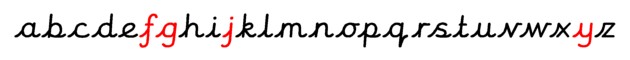 The cursive style: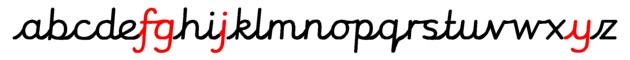 N.B. The letters in red show which letters can be looped or changed in other cursive styles but we have chosen to adopt the easier style of making these ‘break letters’ which will remain unjoined.